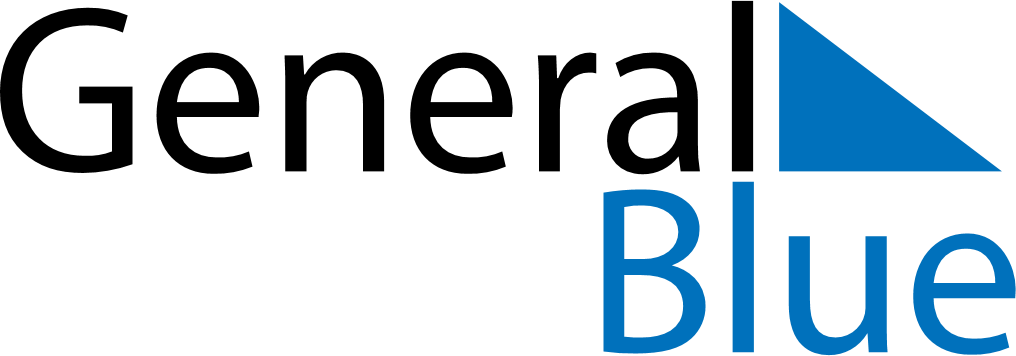 November 2023November 2023November 2023SerbiaSerbiaSundayMondayTuesdayWednesdayThursdayFridaySaturday1234567891011Armistice Day12131415161718192021222324252627282930